П о с т а н о в л я ю:1. Внести в  пункт 16  Указа Губернатора Смоленской области от 18.03.2020  № 24 «О введении режима повышенной готовности» (в редакции указов Губернатора Смоленской области от 27.03.2020 № 29, от 28.03.2020 № 30,               от 31.03.2020 № 31, от 03.04.2020 № 35, от 07.04.2020 № 36, от 10.04.2020 № 42,           от 12.04.2020 № 44, от  15.04.2020 № 45, от 17.04.2020 № 46, от 17.04.2020 № 47,    от 20.04.2020 № 48, от 23.04.2020 № 49, от 30.04.2020 № 53, от 07.05.2020 № 55,     от 08.05.2020 № 56, от 12.05.2020 № 59, от 14.05.2020 № 60, от 27.05.2020 № 65,     от 29.05.2020 № 66, от 15.06.2020 № 71, от 19.06.2020 № 73, от 23.06.2020 № 76,          от 25.06.2020 № 78, от 26.06.2020 № 79, от 02.07.2020 № 80, от 06.07.2020 № 81,     от 09.07.2020 № 83, от 15.07.2020 № 84, от 16.07.2020 № 86, от 20.07.2020 № 87,     от 21.07.2020 № 88, от 24.07.2020 № 89, от 29.07.2020 № 92, от 31.07.2020 № 93,     от 04.08.2020 № 97,  от 07.08.2020 № 98, от 14.08.2020 № 104, от 21.08.2020 № 108, от 21.08.2020 № 109, от 31.08.2020 № 114, от 07.09.2020 № 115, от 15.09.2020          № 118, от 17.09.2020  № 119, от 25.09.2020 № 123, от 07.10.2020 № 127,                    от 14.10.2020 № 130) изменение, заменив слова «не более 20 граждан» словами «не более 10 граждан».2. Департаменту Смоленской области по внутренней политике                             (И.В. Борисенко) обеспечить  опубликование настоящего Указа  в  средствах  массовой информации. 3. Настоящий Указ вступает в силу со дня его официального опубликования.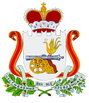 У  К  А  ЗГУБЕРНАТОРА СМОЛЕНСКОЙ ОБЛАСТИот 16.10.2020 № 132 О внесении изменения в Указ Губернатора Смоленской области от 18.03.2020 № 24И.о. Губернатора Смоленской области                                                                                    К.В. Никонов